РЕПУБЛИКА СРБИЈАОПШТИНА ЧАЈЕТИНА 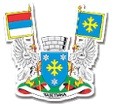 Одељење за урбанизам и имовинско правне пословеТелефон: 031/3831-151 лок. 139  Потребне информације    Потребна документација за подношење захтева:    Таксе:У Чајетини ___________________ године			ПОДНОСИЛАЦ ЗАХТЕВА:										__________________________РБ1Име и презиме / пословно име2Адреса3Контакт телефон4Катастарска парцела5Катастарска општина6Намена објектаРБНазив документа УсловиНапомена1Урбанистички пројекат 3 примерка у аналогном и 1 примерак у                                                                               дигиталном обликуРБНАКНАДАПРИМАЛАЦИЗНОСБРОЈ РАЧУНАПОЗИВ НА БРОЈ1Републичка административна таксаБуџет републике Србије660,00Приликом подношења захтева840-742221843-5797 90-0352Локална административна таксаБуџет општине Чајетина30.000,00 Приликом преузимања документа840-742251843-7397 90-035